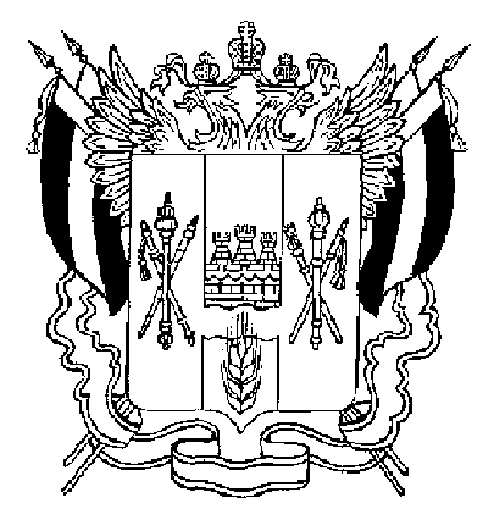 АДМИНИСТРАЦИЯ ВЕСЕЛОВСКОГО  СЕЛЬСКОГО ПОСЕЛЕНИЯ ВЕСЕЛОВСКОГО РАЙОНА  РОСТОВСКОЙ  ОБЛАСТИ       ПОСТАНОВЛЕНИЕ                  ноября 2016 года                              № проект                                      п. ВеселыйНа основании протеста прокурора Веселовского района от 28.10.2016 № 7-23-16, в соответствии с  Федеральным законом от 06.10.2003 №131-ФЗ «Об общих принципах организации местного самоуправления в Российской Федерации», ч.3 ст.13 Федерального закона от 29.12.2014 № 458-ФЗ «О внесении изменений в Федеральный закон «Об отходах производства и потребления», в целях приведения муниципальных правовых актов в соответствие с действующим законодательством, руководствуясь Уставом  муниципального образования «Веселовское сельское поселение», ПОСТАНОВЛЯЮ:         1. Признать утратившим силу постановление Администрации Веселовского сельского поселения от 27.01.2014 № 11 «О внесении изменений в постановление Главы МУ «Администрация Веселовского сельского поселения» от 03.02.2006 года № 3а «Об утверждении порядка сбора и вывоза отходов на территории Веселовского сельского поселения» 2. Постановление вступает в силу со дня обнародования.3.Контроль за исполнением постановления возложить на Заместителя Главы Администрации Веселовского сельского поселения О.М. Митяева.Глава Веселовского                                                          сельского поселения                                                               А.Н.ИщенкоО признании утратившим силу постановления Администрации Веселовского сельского поселения от 27.01.2014 № 11 «О внесении изменений в постановление Главы МУ «Администрация Веселовского сельского поселения» от 03.02.2006 года № 3а «Об утверждении порядка сбора и вывоза отходов на территории Веселовского сельского поселения» 